НАЗВАНИЕ СТАТЬИ ФАМИЛИЯИмя Отчество1ФАМИЛИЯИмя Отчество21ученая степень, ученое звание, должность, место работы,г. Город, Страна, e-mail 2ученая степень, ученое звание, должность, место работы,г. Город, Страна, e-mail АННОТАЦИЯ Текст аннотации текст аннотации текст аннотации текст аннотации текст аннотации текст аннотации текст аннотации.Ключевые слова: ТЕКСТ СТАТЬИ Текст статьи. Текст статьи. Текст статьи. Текст статьи. Текст статьи. Текст статьи. Текст статьи. Текст статьи. Текст статьи. Текст статьи. Текст статьи (табл.1).Таблица 1Название таблицыТекст статьи. Текст статьи. Текст статьи. Текст статьи. Текст статьи (рис.1).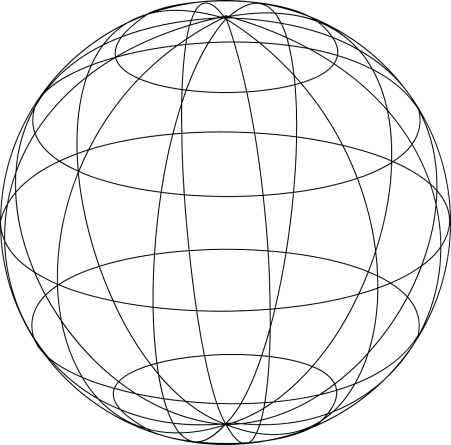 Рис. 1. Название рисункаТекст статьи. Текст статьи. Текст статьи. Текст статьи. Текст статьи.Текст статьи:                                                   (1)Текст статьи. Текст статьи. Текст статьи. Текст статьи. Текст статьи. Текст статьи. Текст статьи. Текст статьи. Текст статьи. Текст статьи. Текст статьи. Текст статьи. Текст статьи. Текст статьи. Текст статьи. Текст статьи. Текст статьи. Текст статьи.Литература 1. Первый источник.2. Второй источник.3. …АНГЛИЙСКИЙ БЛОК (Расстановку переносов не включать)НАЗВАНИЕ СТАТЬИИМЯ О. ФАМИЛИЯ,Город, Страна, e-mailABSTRAСTТекст аннотации текст аннотации текст аннотации текст аннотации текст аннотации текст аннотации текст аннотации.Keywords: References 1.2.3.Information about author(s):ученая степень, ученое звание, должность, место работы*.*(Таблица перевода сведений об авторах (удалить из оригинала статьи)Ученая степень, званиеУченая степень, званиед.т.н.; к.т.н. PhDпрофессорFull ProfessorдоцентDocentДолжностьДолжностьпрофессорProfessorпрофессор кафедры (конкретной) Professor at the Department of доцентassistant professorдоцент кафедры (конкретной) Associate Professor at the Department of старший преподавательSenior lecturerпреподавательlecturerпреподаватель кафедры (конкретной) Lecturer at the Department of aдъюнкт / аспирант postgraduate student aдъюнкт / аспирант кафедры Postgraduate at the Department of докторантDoctoral Candidate научный сотрудник Research Officer младший научный сотрудник Research Assistant старший научный сотрудник Senior Research Officer соискатель кафедры Applicant at the Department of декан Dean директор Director начальник кафедры Head of Department (BrE) Department Chair (AmE) начальник кафедры (конкретной) Head of the Department of Chair of the Department of зав. отделением (конкретного) Head of the Division of Department Head Department ChairМесто работыфакультет Faculty кафедра Department / Sub-Department отдел Department отделение Division / Department 